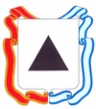 Администрация города МагнитогорскаМуниципальное образовательное учреждение«Специальная (коррекционная) общеобразовательная школа-интернат № 4»города Магнитогорска455026, Челябинская обл., г. Магнитогорск, ул. Суворова, 110Тел/факс: (3519) 20-25-85, e-mail: internat4shunin@mail.ru; http://74203s037.edusite.ruСценарий виртуальной  экскурсии – урока с использованием квест – технологии для обучающихся 3-4 классов Тема: «И город наш откроет тайны»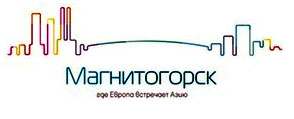 Автор: Чубаева Наталья Николаевна,  воспитатель группы продлённого дня, высшей квалификационной категории, МОУ «С(К)ОШИ №4», город Магнитогорск, Челябинская областьг. Магнитогорск2019/2020Тема урока – экскурсии: «И город наш откроет тайны»Вид: тематическая краеведческая экскурсия – урокУчастники:  обучающиеся воспитанники 3-4 классовМесто проведения: актовый зал школыПродолжительность: 45 минутАктуальность выбранной темы обуславливается тем, что в 2019 году исполнилось 90 лет со Дня основания города Магнитогорска. Обучающиеся мало осведомлены об историческом наследии города, в котором живут.Цель: формирование патриотических чувств у обучающихся с ОВЗ к историческому прошлому родного города Магнитогорска через использование современных ИКТ и квест технологий.Задачи:- расширить знания обучающихся воспитанников об исторических фактах со дня основания города;- познакомить с основными достопримечательностями города Магнитогорска;- воспитание чувства любви и уважения к родному городу.Используемые технологии: технология квест, информационно-коммуникативные технологии, здоровьесберегающие технологииФормируемые УУД: Личностные УУД:У обучающихся сформируются:- внутренняя позиция школьника на уровне положительного отношения к школе, семье, обществу, ориентации на содержательные моменты школьной и социальной действительности;- познавательный интерес к новому материалу и способам решения новой задачи;- основы гражданской идентичности личности в форме осознания “Я” как гражданина России, чувства сопричастности и гордости за свою Родину, народ и историю, осознание ответственности человека за общее благополучие, осознание своей этнической принадлежности;Регулятивные УУД:Обучающийся научится:- планировать свои действия в соответствии с поставленной задачей и условиями ее реализации;- оценивать правильность выполнения действия на уровне адекватной оценки соответствия результатов требованиям данной задачи;- оценивать правильность выполнения заданий и вносить необходимые коррективы в его выполнение.Познавательные УУД:Обучающийся научится:- осуществлять поиск необходимой информации для выполнения заданий с использованием дополнительной литературы, СМИ, энциклопедий, справочников (включая электронные, цифровые), сведениями Интернета;- осуществлять запись выборочной информации о себе и окружающем мире, в том числе с помощью ИКТ;Коммуникативные Обучающийся научится:- адекватно использовать речевые средства для решения различных коммуникативных задач, строить монологическое высказывание, владеть диалогической формой речи;- допускать возможность существования у людей различных точек зрения и ориентироваться на позицию партнера в общении и взаимодействии с ними;- учитывать разные мнения и стремиться к координации различных позиций в сотрудничестве;- формулировать собственное мнение и позицию;- договариваться и приходить к общему решению в совместной деятельности, в том числе в ситуации столкновения интересов;Техническое и наглядное оснащение урока-экскурсии: компьютер, проектор, экран для показа презентации, авторская презентация, аудио и видеоматериалы.Ход урока - экскурсииОрганизационный момент.Дети собираются в актовом зале. Демонстрация видео клипов о Магнитогорске.Под звуки фанфар выходят ведущие.Ведущий 1:О, сколько нам открытий чудных …Готовит просвещенья дух,И опыт – сын ошибок трудных,И гений – парадоксов друг»Ведущий 2:Внимательно слушай!Запоминай!На все вопросы отвечай!Вводная частьВедущий 1: Здравствуйте, девчонки!Ведущий 2: Здравствуйте, мальчишки!Ведущий 1: Здравствуйте наши дорогие, озорные ребятишки!Ведущий 2: Мы рады приветствовать на необычном, но очень практичном виртуальном уроке…Под песню «Невозможно всё на свете знать»  выбегает растерянный Незнайка с конвертом в руке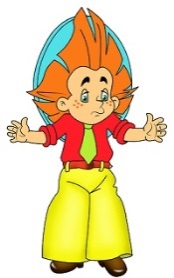 Ведущий 2: О, кто к нам пожаловал? Здравствуй,  Незнайка! Какими судьбами? Почему ты такой расстроенный?Незнайка: Здрасте! Да не расстроенный я ничем. Просто я растерялся чуть - чуть. Мои друзья – жители «Цветочного города» передали мне письмо для ребят города Магорска и поручили мне его передать.Ведущий 1: Спасибо, Незнайка, только город у нас не Магорск, а Магнитогорск. Интересно, что же за письмо передали нам твои друзья?ПисьмоЗдравствуйте, ребята! Мы Каратышки жители «Цветочного города» узнали, что ваш город в этом году будет праздновать 90 лет со Дня рождения. Мы поздравляем вас с этой замечательной датой. Но приехать все дружно не можем. Нам известно, что ваш город полон тайн, имеет великую историю. Мы вас просим рассказать про Ваш город нашему другу Незнайке. Ведущий 2: А знаешь, Незнайка, сегодня мы с ребятами собрались сегодня на урок, посвящённый 90 летию со Дня основания нашего любимого города Магнитогорска! Но это не просто урок,  а виртуальная экскурсия – урок. Составишь нам компанию?Незнайка: Надо же, как интересно! А что такое виртуальная  экскурсия – урок?Ведущий 1: Виртуальная экскурсия – урок – это не реальное путешествие по городу, а с помощью различных ресурсов сети Интернет. Виртуальная экскурсия сэкономит время всех сидящих в этом зале, так как нужная информация уже есть в компьютере и собрана она с различных источников, в том числе, и с Интернета.Незнайка: Вот круто! То есть я буду путешествовать по вашему городу виртуально, не выходя из этого зала? Я согласен, согласен! Очень хочу!Ведущий 2: Ну что же, тогда занимай место в нашем зале, который на момент нашего путешествия превратиться в весёлый паровозик.Основная частьВедущий 1: Школа, внимание! Объявляется отправка поезда со станции Школа- интернат по городу Магнитогорску, всем пассажирам  занять свои места!Ведущая 2: Дорогие ребята, участники нашего путешествия! Мы рады приветствовать в нашем уютном Весёлом паровозике. И наш город Магнитогорск сегодня откроет свои тайны! А сейчас, командиры классов, получите карту путешествия.Карта путешествия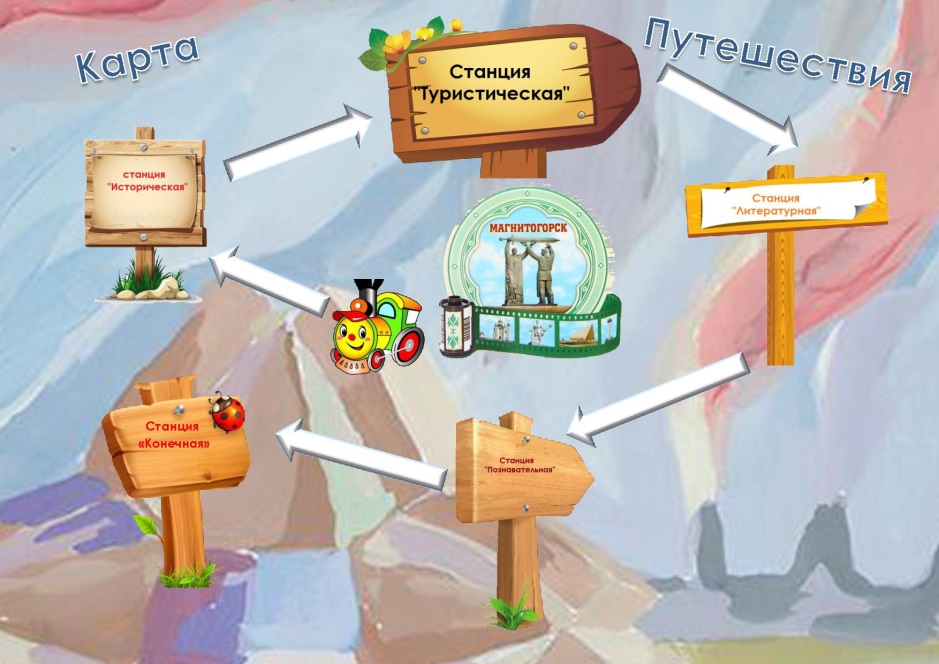 Звучит весёлая музыка «Весёлые паровозики»Ведущий 1: Пока наш поезд едет до нужной станции, давайте вспомним правила поведения в общественном транспорте и на уроке. Я называю начала правило, а вы должны его закончить: - Нельзя шуметь, ….. (разговаривать и мусорить)- Нельзя ставить на сиденья… (грязные вещи)- Нельзя высовываться из (окон)- Транспорт береги, мой друг, не царапай всё (вокруг)Ведущий 2: Внимание, наш паровозик пребывает на станцию «Историческая». Именно здесь вы узнаете из истории нашего города. А сейчас, внимание на экран. Рассказ ведущего сопровождается показом презентации «Историческое прошлое Магнитки или как всё начиналось»Ну что, ребята, Магнитогорск открыл одну из своих первых тайн – свою историю. Осторожно, двери закрываются, следующая остановка «Туристическая»Звучит весёлая музыка, дети выполняют танцевальные движение сидяВедущий 1: Внимание, наш Весёлый паровоз пребывает на станцию «Туристическая». По прибытию на эту станцию вы узнаете о самых крупных и интересных достопримечательностях нашего города.Рассказ ведущего сопровождается показом презентации «Достопримечательности города Магнитогорска»Ведущий 1: Итак, ребята, Магнитка открыла для вас ещё одну тайну. О чём вы узнали на станции «Туристическая»? Дети: О достопримечательностях города Магнитогорска!Ведущий 1: Молодцы, ребята! Вы все были внимательными. А мы продолжаем наше виртуальное путешествие. И следующая станция… Какая?Дети: Литературная!Звучит весёлая музыка, дети выполняют танцевальные движения стояВедущий 2: Внимание всем пассажирам, наш паровозик пребывает на станцию «Литературная» Рассказ ведущего сопровождается мультимедийной презентацией «Писатели и поэты Магнитогорска и Южного Урала»Ребята, вы сейчас узнали о творчестве самых знаменитых поэтов и писателей нашего города. А сейчас послушаем стихи наших поэтов в исполнении ребят 3 «Г», 4 «А» и 4 «Б» классов.Б.А. Ручьёв «Песня о брезентовкой палатке»Л.А. Татьяничева «Вдали от синих гор Урала»Н.Г. Кондратковская «Снова город пахнет елью»Шилов Н. П. Пчела.Ведущий 2: Спасибо большое ребята за замечательное прочтение стихов Магнитогорских и Южно-Уральских поэтов наизусть. А наш паровозик отправляется на следующую станцию «Познавательная»Звучит весёлая музыка, дети выполняют танцевальные движение сидяВедущий 1: Внимание, наш паровозик прибывает на станцию «Познавательная». На станции «Познавательная» вы узнаете самую интересную информацию о нашем замечательном городе. Внимание на экран. Рассказ ведущего сопровождается мультимедийной презентацией «Символика Магнитогорска» и показом видео сюжета «10 интересных фактов про Магнитогорск»Ведущий 1: Ребята, вы сделали сейчас ещё несколько открытий о нашем городе. Наше виртуальное  путешествие заканчивается, и мы отправляемся на станцию «Конечная», где подведём итоги. Усаживаемся поудобнее, двери закрываются. Поехали!РефлексияЗвучит весёлая музыка, дети выполняют танцевальные движение стояВедущий 2: Уважаемые пассажиры, наш паровозик прибыл на станцию «Конечная». А это значит, что путешествие закончилось и пора подвести итоги. Ребята, вам понравилось путешествие? А тебе, Незнайка? Незнайка: Мне очень, очень понравилось! Спасибо большое!Ведущий 2: А сейчас мы посмотрим, какими вы были внимательными во время нашего путешествия. Предлагаю вам поиграть в Игру – викторину «Знатоки Магнитки». Каждый класс – команда. При правильном ответе на вопрос каждой команде засчитывается одно очко. Команда, правильно ответившая на все вопросы и набравшая большее количество очков, будет объявлена победителем и получит сладкий приз. Готовы? Тогда приготовьтесь и будьте внимательными.Викторина «Знатоки Магнитки». В каком году началось строительство казачьей крепости «Магнитной»? Ответ: 1743 годКто был основателем крепости Магнитной?Ответ: И.И. НеплюевКакая дата официально считается днём основания и рождения города Магнитогорска?Ответ: 30.06.1929 годСколько тон танкового броневого металла дала Магнитка в годы ВОВ?Ответ: 60000 тонКто из перечисленных писателей и поэтов являлись Магнитогорцами и Южно-Уральцами?- Людмила Татьяничева;- Борис Ручьёв;- Александр Сергеевич Пушкин.6. Какая из перечисленных ниже достопримечательностей не имеет отношения к городу Магнитогорску?:- Магнитогорский Металлургический комбинат;- Монумент «Тыл - Фронту»;- «Зимний Дворец»7. Какая из перечисленных песен является гимном города Магнитогорска?- «Голубой вагон»- «Если с другом вышел в путь»- «Магнитка» (Музыка А.Н. Пахмутова, слова Н.Н. Добронравов)Ведущий 1: Молодцы, ребята. Но на все вопросы викторины ответила команда _____ класса. Аплодисменты им.Ведущий 2: На этом наша виртуальная экскурсия завершена, благодарим всех за внимание. А сейчас предлагаю всем вместе исполнить гимн нашему городу Магнитогорску. Прошу всех встать.Звучит Гимн городу Магнитогорску под фонограмму-клипВедущий 1 и 2: Благодарим всех за внимание. Мы не прощаемся с вами, а говорим лишь «До Новых встреч»Используемые источники:1.Слово о Магнитке. Сост. Н. Карташов. – М.: Политиздат, 1979. – 223с.2.И.Ф. Галигузов, В.П. Баканов. Станица Магнитная. От казачьей станицы до города металлургов: Магнитогорск, 1994. – 398 с.3.И.В. Андреева. Твоя первая история (история города в рассказах и фотографиях). – Магнитогорск, 2006 – 28с.4. МААМ. Ру [Электронный ресурс]. Светлана Емельянова. Конспект НОД старшая группа «Мой город Магнитогорск». -  4.06. 2018, режим доступа: https://www.maam.ru/detskijsad/konspekt-nod-starshaja-grupa-tema-moi-gorod-magnitogorsk.html 5.Копилка уроков [Электронный ресурс]. Сулейманова Назира. "Мой край родной навек любимый – город Магнитогорск». Исследовательская работа. -   06.11.2016 , режим доступа: https://kopilkaurokov.ru/vneurochka/prochee/moi_krai_rodnoi_naviek_liubimyi_ghorod_maghnitoghorsk Используемые аудио видео ресурсы:Ютьюб [Электронный ресурс]. yuliya25100. Магнитогорск клип, режим доступа: https://www.youtube.com/watch?v=sWci0BIfM6I&list=RDsWci0BIfM6I&start_radio=1 Ютьюб [Электронный ресурс]. Александр Никитин. Шуфутинский Михаил «Магнитогорск - мой город на Урале», режим доступа: https://www.youtube.com/watch?v=t3UQPIcaTHI Ютьюб [Электронный ресурс]. Arsen4k. 10 интересных фактов про Магнитогорск, режим доступа:  https://www.youtube.com/watch?v=5aCf-Jgzvkc Дети Онлайн [Электронный ресурс]. Гимн Незнайки и его друзей, режим доступа: https://deti-online.com/pesni/iz-multfilmov/gimn-neznayki-i-ego-druzey/ Hotplayer.ru [Электронный ресурс].Весёлый паровозик – танец – игра, режим доступаhttps://hotplayer.ru/?s=%D0%B2%D0%B5%D1%81%D0%B5%D0%BB%D1%8B%D0%B9%20%D0%BF%D0%B0%D1%80%D0%BE%D0%B2%D0%BE%D0%B7%D0%B8%D0%BA Hotplayer.ru [Электронный ресурс]. Весёлые путешественники, режим доступа: https://hotplayer.ru/?s=%D0%B2%D0%B5%D1%81%D0%B5%D0%BB%D1%8B%D0%B9%20%D0%BF%D0%B0%D1%80%D0%BE%D0%B2%D0%BE%D0%B7%D0%B8%D0%BA Hotplayer.ru [Электронный ресурс]. Музыкальная игра-разминка для малышей — "Путешествие веселого паровозика", режим доступа: https://hotplayer.ru/?s=%D0%B2%D0%B5%D1%81%D0%B5%D0%BB%D1%8B%D0%B9%20%D0%BF%D0%B0%D1%80%D0%BE%D0%B2%D0%BE%D0%B7%D0%B8%D0%BA Hotplayer.ru [Электронный ресурс]. Детская музыка — В каждом маленьком ребенке, режим доступа: https://hotplayer.ru/?s=%D0%B2%D0%B5%D1%81%D0%B5%D0%BB%D1%8B%D0%B9%20%D0%BF%D0%B0%D1%80%D0%BE%D0%B2%D0%BE%D0%B7%D0%B8%D0%BA Hotplayer.ru [Электронный ресурс]. Песенки для малышей — Путешествие веселого паровозика, режим доступа: https://hotplayer.ru/?s=%D0%B2%D0%B5%D1%81%D0%B5%D0%BB%D1%8B%D0%B9%20%D0%BF%D0%B0%D1%80%D0%BE%D0%B2%D0%BE%D0%B7%D0%B8%D0%BA ПриложенияПриложение 1«Историческое прошлое Магнитки или как всё начиналось»Магнитогорск – второй по численности населения город Челябинской области (410 885 человек) — один из деловых, промышленных, культурных и туристических центров Южного Урала. Его называют металлургической столицей России.История Магнитогорска начинается с 1743 года. Солнечным июньским утром 1743 года по правому берегу реки Яик (так называлась река Урал) катилось несколько десятков карет и тарантасов. Рядом скакали всадники – охранники. Внезапно кареты остановились. Из одной – самой большой вышел мужчина лет пятидесяти. То был губернатор Оренбургской губернии Иван Иванович Неплюев. Со своей свитой он объезжал край и определял места для строительства крепостей.А остановился Неплюев потому, что увидел на другом берегу реки большую гору. Посреди степи такое не часто увидишь, и заинтересовался Иван Иванович, мол, что это за гора такая. Горный инженер из свиты пояснил: «Гора Магнитная». И сказал Неплюев: «Тут и крепости быть».К зиме поднялись первые крепостные сооружения.Прошли годы, и на территории горы Магнитной возник рабочий посёлок, который в дальнейшем был преобразован в город Магнитогорск.Официально днем рождения Магнитки стала дата: 30  июня 1929 года. «Но почему именно это дата?» - спросите Вы. Что произошло 30 июня 1929 года?А случилось важное событие: к горе Магнитная со станции Карталы прибыл паровоз с несколькими вагонами. Никогда до этого в  степи не было слышно гудка паровоза. Многие жители станицы Магнитной и других деревень никогда не видели такого: железный дом на колёсах сам едет. Потому-то и собрались тысячи человек на это диво. Всем было интересно, а детям больше всего.К приезду первого поезда подготовились заранее: построили красивую деревянную арку, украсили её цветами, ветками, знамёнами. Именно так встречали на Магнитогорской станции первый паровоз. А за ним пришёл второй, третий, десятый, сотый… На поездах доставили к Магнит – горе десятки тысяч строителей, привезли машины, инструменты, гвозди, кирпичи. И закипела работа. А всё потому, что появилась первая железная дорога, по которой шли и шли составы с рабочими.Вот и решили Магнитогорцы, что день прибытия первого поезда – самый важный день в судьбе Магнитогорска. И стали считать 30 июня днём рождения города.А чтобы люди помнили о том давнем событии, в годы пятидесятилетия города, в 1979 году, рядом с вокзалом установили «Первый паровоз»Таким образом, в честь дня прибытия первого паровоза на станцию Магнитогорская, дата 30 июня 1929 считается днём рождения города Магнитогорска.В период Великой Отечественной войны Магнитка внесла огромный и неоценимый вклад в победу нашего народа. В декабре 1941 года, в самый критичный период второй мировой войны, когда фашисты рвались к Москве любой ценой, когда металлургические заводы СССР, поставляющие броню для танков, были в тылу врага, Магнитка дала фронту 60 тысяч тонн танкового броневого металла.«Достопримечательности города Магнитогорска»В нашем городе Магнитогорске имеется очень много достопримечательностей, которые могут посетить туристы, прибывшие из других регионов страны. Особенно известными в нашем городе являются:Магнитогорский краеведческий музей. Магнитогорский краеведческий музей является первым городским музеем и основан он был в 1944 году. Большая часть экспозиций рассказывают об истории крепости-станицы Магнитной и развитии города. Первоначально музей располагался в здании школы, однако после войны он неоднократно менял адрес, пока не оказался в нынешнем здании.Предметом особой гордости является уникальная коллекция самоваров, великолепная подборка образцов российского медного и художественного литья, архив творений известного поэта Б. Ручьева. Большую научную ценность представляют материалы, полученные в ходе археологических раскопок могильников Мало-Кизильского селища и Аганово-II.  [15]Памятник «Палатка первых строителей Магнитогорска».  Памятник «Палатка первых строителей Магнитогорска» расположен рядом со входом в Парк Ветеранов города. Открытие монумента, символизирующего палатку, в которых жили первые строители города и комбината, состоялось в День Победы, 9 мая 1966 года. Монумент создан по проекту заслуженного художника РСФСР Льва Головницкого и архитектора Евгения Александрова.Монумент выполнен из железобетонных блоков, его высота составляет 3,4 метра, а общая площадь постамента 10 х 12 метров. По всему периметру постамента нанесена надпись – это стихи, написанные известным магнитогорским поэтом Борисом Ручьёвым, который принимал участие в строительстве города и жил точно в такой палатке вместе с остальными первостроителями. [16]Памятник Металлургу. Скульптура, возвышающаяся сегодня на привокзальной площади, была отлита в 1958 году для Всемирной Брюссельской выставки. Монумент должен был стать частью скульптурной композиции «Рабочий и колхозница», которая экспонировалась в Советском павильоне как символ рабоче-крестьянского государства. А уже на следующий год, скульптура «Рабочий» вошла в состав композиции «Космос» на проходившей в Нью-Йорке выставке «Достижения СССР в области науки, культуры и техники».В 1967 году, в 50-летнюю годовщину революции монумент был передан Магнитогорскому металлургическому комбинату, на территории которого и располагался в течение последующих трех лет. Тогда и появилось нынешнее название скульптуры, ставшей символом представителей огненной профессии. С 1970 года памятник расположен на Привокзальной площади.Монумент «Металлург» представляет собой одно фигурную композицию. Рабочий изображен в полный рост, держащим в руке инструмент. Скульптура выполнена из меди, установлена на облицованный белым мрамором кирпичный постамент. Общая высота монумента составляет 10,5 метров[17]Монумент «Тыл – фронту». Монумент «Тыл – фронту» является завершающей частью скульптурного триптиха, в который также входит знаменитый «Воин-освободитель» в берлинском Трептов-парке и «Родина-мать» на волгоградском Мамаевом кургане. Решение об установке монумента именно в Магнитогорске было обоснованным, ведь согласно статистике из магнитогорского металла был изготовлен каждый второй танк и каждый третий снаряд, отправленный на фронт…Монумент был торжественно открыт в 1979 году. Специально для него на берегу реки Урал был насыпан искусственный холм высотой около 20 метров, основание которого укрепили железобетонными сваями. 15-метровая скульптура представляет собой композицию, состоящую из фигуры рабочего, который передает меч воину. Композиция дополнена Вечным огнем. Статуя рабочего обращена лицом на восток – в направлении металлургического комбината, а воин смотрит на запад – туда, где в тот момент находились вражеские войска.Замысел авторов триптиха заключается в том, что выкованный на берегу Урала меч подхватывает Родина-мать в Сталинграде, а опускается он только в Берлине после разгрома фашизма… Монумент «Тыл-фронту» является символом единства фронта и тыла, ведь Победа ковалась совместными усилиями. [18]Музей-квартира Бориса Ручьёва. Музей, посвященный жизни и творчеству магнитогорского поэта Бориса Ручьёва, наверняка, придется по вкусу тем путешественникам, которые являются поклонниками литературы. В его экспозиции представлены многочисленные биографические материалы, а часть экспонатов рассказывает о литературной жизни Магнитогорска в прошлом и в наши дни.Борис Александрович Ручьёв получил известность не только как поэт и автор нескольких сборников стихотворений, но и как один из участников строительства знаменитой «Магнитки». Автором идеи создания мемориального музея была супруга поэта, которая передала в экспозицию личные вещи поэта и материалы из личного архива, а также немалую часть библиотеки. Открытие музея состоялось в 1975 году – через два года после кончины Бориса Ручьёва. [19]Памятник «Первый паровоз». На северной оконечности привокзальной площади Магнитогорска установлен памятник «первому паровозу». На невысоком постаменте стоит паровоз «серии Э», модели 684 с заводским номером 58. Полное название Эу684-58. Правда, сейчас названия на этом паровозе не найти — во время недавней «реставрации» все опознавательные знаки были закрашены толстым слоем черной краски (другой очевидно не было), и получилось нечто без опознавательных знаков. «Первый» - название скорее условное и символическое, чем исторически достоверное. Тем не менее 30 июня, день прибытия первого поезда на станцию Магнитогорск, в дальнейшем стал отмечаться как «День города». И именно 30 июня 1979 года, в день 50 летнего юбилея Магнитогорска, паровоз занял место на привокзальной площади. Автором композиции стал местный архитектор В.С. Пономарев. [20]Магнитогорский металлургический комбинат. Магнитогорский металлургический комбинат один из крупнейших комбинатов в СНГ и России. Основан у подножья горы Магнитной. Основные работы по строительству начались летом 1930 года, а уже с февраля 1932 года был получен первый чугун.Изначально ММК строился для производства «мирных» марок стали, но с начала войны, с 22 июня 1941 года, на комбинате был получен первый военный заказ на производство броневого металла, изготовляли заготовки для снарядов, броню для танков. Каждый третий снаряд и броня каждого второго танка в годы войны были сделаны из Магнитогорской стали.Сегодня ММК - крупнейшее мероприятие черной металлургии России. Более половины продукции ОАО «ММК» экспортируется в различные страны мира.Среди известных достопримечательностей есть и необычные места, находящиеся недалеко от города, которые завораживают своей красотой.Авдотьинская пещера. Скажем сразу, пещеры для степной зоны, в которой расположен Магнитогорск, это очень большая редкость. Тем не менее, существует такой природный феномен, который можно назвать Магнитогорской пещерой. Это Авдотьинская пещера. Свое название, Авдотьинская, пещера получила от имени отшельницы Авдотьи, которая по легенде, когда то давно жила в этой пещере.Так все было на самом деле, или иначе, сейчас сказать сложно. Каких либо научных исследований на данную тему найти не удалось, а вход в саму пещеру, расположенный на десяток метров ниже уровня земли, перекрыт железной дверью.Эта пещера появилась благодаря тому, что в данном районе в изобилии встречается известняк, осадочная порода, легко вымываемая потоками воды, благодаря которым и появилось такое чудо, которое сейчас называется Авдотьинской пещерой.Пещера находится менее, чем в десяти километрах южнее Магнитогорска, на территории Агаповского района. Данный район относится к бассейну реки Янгелька, в котором находится много подземных разломов и даже озер, скрытых под многометровой толщей земли. Вот только все эти разломы и озера полностью изолированы и не имеют выходов на поверхность. Авдотьинская пещера, это единственный подобный объект, сообщающийся с поверхностью.Писатели и поэты Магнитогорска и Южного УралаОценить взаимосвязь исторического и литературного прошлого без учета творчества виднейших писателей и поэтов города, края нельзя: ведь культура Магнитогорска, Уральского региона является составной частью культуры всей страны. Поэтому знать о творчестве уральских писателей и поэтов просто необходимо… С особой гордостью перечислим имена тех писателей и поэтов, которые внесли весомый вклад в основание и развитие культуры и литературы нашего любимого города, чьими именами названы его улицы.Ручьёв Борис Александрович (Кривощёков) — известный советский поэт, первостроитель Магнитки, автор трёх десятков поэтических книг, обладатель звания «Почётный гражданин Магнитогорска» В 2013 году Б. А. Ручьёву исполнилось бы 100 лет.Раннее детство будущего поэта прошло в Троицке. 19 октября 1930 года в жизни Бориса начался новый отсчёт. Он приехал в Магнитку. На новом месте ему довелось поработать плотником и бетонщиком. Здесь юный поэт вступил в литературное объединение «Буксир» и начал активно публиковаться в многочисленных газетах и журналах, издававшихся на Магнитострое.В  творчестве Бориса Ручьёва тесно переплелись традиции Владимира Маяковского и Сергея Есенина – неслучайно именно их он называл своими любимыми поэтами. - В 1967 году за поэму «Любава» и книги стихов «Красное солнышко» и «Проводы Валентины» Борис Александрович был удостоен Государственной премии РСФСР имени М. Горького.Нину Георгиевну (по паспорту Григорьевну) Кондратковскую знает весь Магнитогорск. Ее именем в 1998 г. названа Центральная детская библиотека города. На доме, где долгие годы жила поэтесса, висит мемориальная доска.Родина ее — не Магнитка, а древний украинский город Лубны (тогда Полтавской губернии). Нина Георгиевна родилась в семье с давними дворянскими корнями. Бабушка, мама, их друзья оказали на девочку сильное влияние.С 1939 г. и до ухода на пенсию Нина Георгиевна работала в Магнитогорском музыкальном училище: преподавала литературу, эстетику и другие предметы. Ее уроки очень любили ученики. Одновременно получила и музыкальное образование, учась на вечернем отделении училища.Стихи, рассказы, очерки Н. Кондратковской печатались в газетах, журналах, коллективных сборниках писателей и поэтов Урала и страны. На протяжении многих лет Нина Георгиевна была бессменным руководителем литературного объединения имени Б. Ручьева.Среди всех её произведений особенно популярными были: "Фестиваль во дворе", «Синий камень» (1979) и «Сердце-озеро» (1984), которые знакомят с легендами, сказами, преданиями Южного Урала, да еще в поэтической форме.Павлов Александр Борисович (1950–2011). Поэт, журналист, Член Союза писателей России, лауреат Премии имени Д. Н. Мамина-Сибиряка, автор пяти поэтических книг: Предгорья (1976), Пологий свет (1982), Сверим время (1983), Город и поэт (1996), С ярмарки еду (2008). Родился, жил и работал в городе Магнитогорске (Челябинская область). Центральная тема поэзии Александра Павлова - рабочая Магнитка, нравы ее жителей, красота и древняя история уральского края. Кроме написания своих стихов переводил поэтов из союзных республик - с абазинского, алтайского, башкирского, ингушского, калмыкского, лакского, лезгинского, латышского, татарского, туркменского, чеченского, эрзянского языков. Писал статьи, очерки, выступал как редактор, составитель книг уральских поэтов и прозаиков. С конца 80-х годов Александр Павлов занимается возрождением уральского казачества. На стихи Павлова написано несколько казачьих песен, вошедших в репертуар многих хоровых коллективов. В 1996 году, в Южно-Уральском книжном издательстве вышла самая объемная его книга — более чем 500-страничный «Город и поэт». Этот сборник, выпущенный 10-тысячным тиражом, стал своеобразным отчетом поэта за более чем четвертьвековую литературную деятельность. Ушёл из жизни 22 октября 2011 года в Магнитогорске, похоронен на Левобережном кладбище.Бартков Владимир – поэт, журналист. Родился 12 мая 1988 года в Брединском районе Челябинской области. Окончил филологический факультет МаГУ, работал корреспондентом в редакции газеты «Магнитогорский металл». Лауреат конкурса «Дебют-2006», в 2007 году занял первое место в номинации «Поэзия» в областном литературном конкурсе, проводимом министерством культуры Челябинской области. Руководитель молодёжного творческого союза «Причал». В 2010 году в серии «Гармонии таинственная власть» вышел в свет его первый поэтический сборник. Дипломант I городского литературного конкурса имени Бориса Ручьева.Шилов Николай Петрович(12 апреля 1947- 18 марта 2010). Без мудрых и веселых стихов Николая Петровича трудно представить детскую литературу Южного Урала. Его можно назвать самым известным современным детским поэтом в нашем крае. Многие его стихи стали песнями.Николай Петрович Шилов был профессором Академии культуры и искусства, известным сценаристом и прирожденным детским поэтом. Ребята очень любили встречаться с Николаем Петровичем в школах, библиотеках, детских домах, детских садах. Таких людей на Руси называли «Детскими праздниками».У Николая Петровича вышло полтора десятка книг. И у каждой необычное название: «Доктор Муха – Горло – Нос», «Три дождя тому назад», «Лето в банках», «Поросенок, который был собакой» … И так же интересны сами стихи. Наиболее полно и хорошо изданы его книги «Посвящение в лягушки» и «Лето в банках» (издательство «АвтоГраф»).В его стихах много выдумки, фантазии, озорства. Есть стихи – загадки, стихи – игры, считалки. Но они не просто развлекают, а и заставляют думать, фантазировать, радоваться и удивляться русскому языку, слову. Поэт отлично знал детей, многое сохранил из своего детства, умел удивляться, как ребенок, всему живому и растущему на земле.Татьяничева Людмила Константиновна (19 декабря 1915 — 8 апреля 1980). Детские сборники Людмилы Константиновны начали издаваться с середины 50-х годов прошлого века в Москве, Свердловске, Челябинске и переводились на другие языки. К сожалению, они издавались в тонких переплетах, и вряд ли могли надолго сохраниться в библиотеках. Областная детская библиотека бережно хранит в своих фондах эти издания для детей: "На лугу", "Дело мастера боится", "Пять веселых молотков", "Яблоки для всех", "Веселый улей"... Хорошо, что лучшие стихи из этих сборников были помещены в более поздние издания, которые найти в библиотеках легче: "Звонкое дерево", "Зеленое лукошко", "Про Олю". Но и они изданы давно. Больше двадцати лет не переиздавались. Странно, что ни одно издательство не догадывается собрать лучшее из поэзии для детей Людмилы Константиновны«Магнитогорск сегодня. Символика города»На сегодняшний день Магнитогорск – это крупный город в Челябинской области, который по праву называется «столицей черной металлургии». Интересно, что город находится на границе Европы и Азии: в качестве границы служит река Урал.Большое количество заводов привело к тому, что город является одним из самых загрязненных в мире. На карте Магнитогорска со спутника можно увидеть черные облака и постоянный смог, который собирается над городом. В городе находятся: 7 ВУЗов, 3 театра, 8 кинотеатров, отделения банков, колледжи, цирк, спортивные комплексы, 4 дома культуры, аэропорт, вокзал и 4 музея. Неофициальное название города – «Магнитка». Магнитогорск является родиной хоккейной команды «Металлург».Как многие города Челябинской области, город имеет свою неповторимую символику. Магнитогорск не только город с великой историей, литературным наследием и знаменит интересными достопримечательностями, а так же мы обнаружили несколько интересных фактов. Внимание для вас видеосюжет «10 интересных фактов про Магнитогорск»: Ютьюб [Электронный ресурс]. Arsen4k. 10 интересных фактов про Магнитогорск, режим доступа:  https://www.youtube.com/watch?v=5aCf-Jgzvkc  Приложение 2Стихи Магнитогорских поэтовНиколай Шилов «Пчела» Я сказал Пчеле:-Пчела!Вы же были здесьВчераТочно в этот жеЦветокПогружалиХоботок.-Ну и что же,Что была,Может, чтоОштавила.Я прошу прошшенияЖа проижношшение —У меня шейчашЖаботИжвините,Полон рот.*****Б. Ручьёв «Песня о Брезентовой палатке»Мы жили в палатке  с зеленым оконцем,  промытой дождями,  просушенной солнцем,  да жгли у дверей  золотые костры  на рыжих каменьях  Магнитной горы.  Мы жили в палатке,  как ветер, походной,  постели пустели  на белом восходе,  буры рокотали  до звездной поры  в нетронутых рудах  Магнитной горы.  А мы приходили,  смеялись и жили.  И холод студил нам  горячие жилы.  Без пляски в мороз  отогреться невмочь,  мы жар нагоняли  в походную ночь.  А наш гармонист  подыграл для подмоги,  когда бы не стыли  и руки и ноги;  озяб гармонист  и не может помочь,  озябла двухрядка  в походную ночь.  Потом без гудка  при свинцовом рассвете  мы шли на посты  под неистовый ветер  большим напряженьем  ветра превозмочь  упрямей брезента  в походную ночь.  А мы накалялись  работой досыта,  ворочая скалы  огнем динамита.  И снова смеялись —  от встречи не прочь  с холодной палаткой  в походную ночь.  Под зимним брезентом  в студеных постелях  мы жили и стыли,  дружили и пели,  чтоб нам подымать  золотые костры  нетронутой славы  Магнитной горы.  Чтоб в зареве плавок  сгорели и сгасли,  как гаснут степные  казацкие сказки, —  метельный разгон,  ураганный надрыв  стремительных ветров  Магнитной горы.  Чтоб громкий на версты  и теплый на ощупь,  как солнце, желанный  в походные ночи,  на тысячи створок  окошки раскрыл  невиданный город  Магнитной горы.  Мы жили да знали  и радость и горе,  забрав, будто крепость,  Магнитную гору...  За рудами суши,  за синью морей  красивая слава  грохочет о ней.  Мы жили да пели  о доле рабочей  походною ночью,  холодною ночью...  Каленая воля  бригады моей  на гордую память  осталась о ней.  Мы жили, плясали  без всякой двухрядки  в холодной палатке,  в походной палатке...  На сотни походов,  на тысячи дней  заветная песня  осталась о ней.  ****Людмила ТатьяничеваВдали от синих гор Урала,В руках сжимая автомат,Спокойно смотрит с пьедесталаОт солнца бронзовый солдат.Он дышит вольным ветром жизни,Над ним не кружит вороньё.Не клялся он в любви к отчизне.Он просто умер за неё.****Н. Г. КондратковскаяПахнет пихтой, пахнет елью,Дед-мороз щеку обжег,Голубою канительюЗавивается снежок.Холод — бегу не помеха!Сумка школьная в снегу.Я в гурьбе с комочком снегаЗа «противником» бегу.Голубых тетрадок стаяКрутит вдоль и поперек,Арифметику листаетЛюбопытный ветерок.Рукавички из карманаМокрым комышком торчат,Озабоченные мамы:— Ты простудишься! — кричат....Год не короток, не долог.Новогодний дед-морозДвадцать... тридцать... сорок елокНа плече своем унес.Я опять в ребячьей стае:Кину папку на порог —Пусть стихи мои листаетНепутевый ветерок!Но мороз сегодня строгий,И буран сбивает с ног —Я кричу уже с тревогой:— Обморозишься, сынок!И опять проходят зимы,То с бедою, то с добром,На висках неумолимоОседая серебром.Снова город пахнет елью,Порошит морозный дым,Опушенные метельюВ наше детство мы глядим.С горки — внуки зябкой стаейРаскатились, как горох...Что-то в памяти листаетНовогодний ветерок.Я снежок хватаю в руки,Я швыряю невпопад,Но заботливые внуки:— Ты озябнешь, — говорят.Герб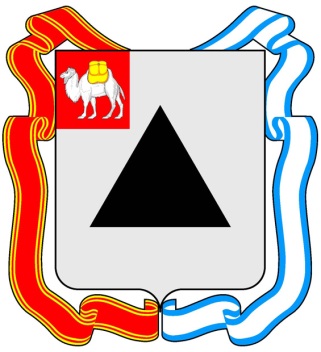 Герб утвержден Малым советом Совета народных депутатов города 17 июня 1993 года (решение №176). Руководитель авторской группы, создавшей герб — Галина М. Логвиненко. Описание герба:«В серебряном щите черный равносторонний треугольник, являющийся символом горы Магнитной, первой палатки, а также символом руды. Щит увенчан серебряной стенчатой короной о трех зубцах, говорящей о том, что Магнитогорск — город областного подчинения. За щитом два накрест положенных золотых молота, перевитые трехцветной российской лентой, говорящие о том, что город является российским и обеспечивает своим промышленным потенциалом экономическую мощь России».Флаг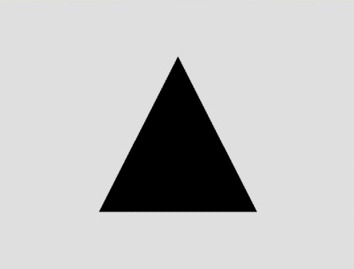 "Флаг составлен на основании герба города Магнитогорска, по правилам и соответствующим традициям геральдики и отражает исторические, культурные, социально-экономические, национальные и иные местные традиции.Первый флаг города Магнитогорска был утверждён 30 сентября 1998 года решением Магнитогорского городского Собрания депутатов. Автор - В.А. Катаев. Но Геральдический совет при Президенте РФ рекомендовал существенно переработать флаг.В настоящее время флаг города Магнитогорска представляет собой прямоугольное полотнище серебристого цвета с соотношением сторон 2:3, содержащее в центре фигуру чёрного треугольника из герба города, основание которой составляет 2/3 ширины полотнища.Гимн «Магнитка»(Музыка А.Н. Пахмутова, слова Н.Н. Добронравов)Несколько лет назад был объявлен творческий конкурс на создание гимна города Магнитогорска. Было предложено много работ, но ни один из вариантов не был утверждён. Тогда предложили в качестве гимна города песню композитора Александры Пахмутовой и поэта – песенника Николая Добронравова «Магнитка». Песню сочинили много лет назад после поездки в Магнитогорск в 1969 году. Николай Добронравов очень «загорелся» темой «братьев по судьбе», которая легко легла на музыку.  В 1982 году песню «Магнитка» исполнил по центральному телевидению певец Лев Лещенко. Глава города Евгений Тефтелев и председатель горсобрания Александр Морозов обратились к авторам с просьбой разрешить официальное использование песни как гимн Магнитки. Александра Пахмутова и Николай Добронравов дали своё согласие.